Sage Steppe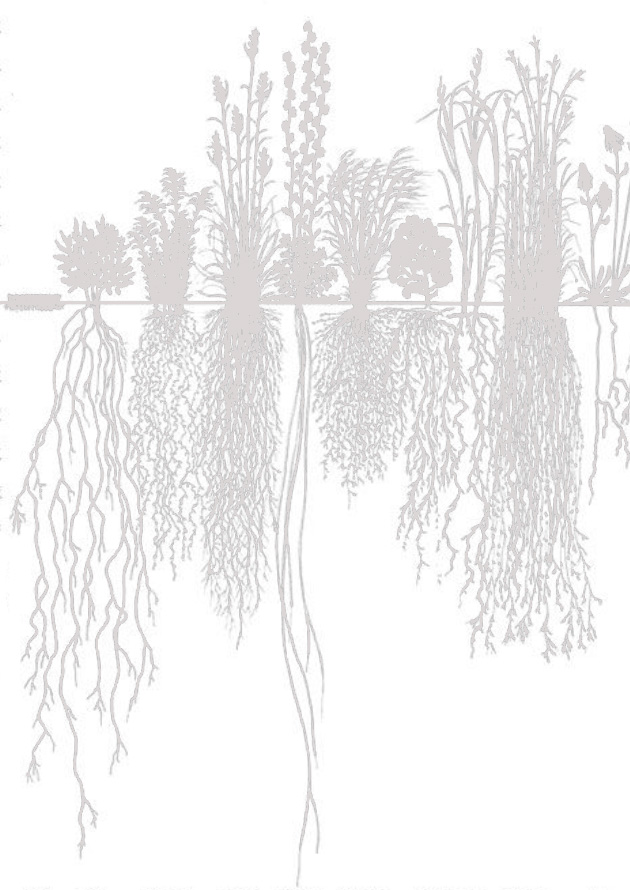 GRASS-SOIL Field WORKSHOPSponsored by the Idaho Native Plant SocietyNo feeRoger Rosentreter PhDBotanist and plant ecologist, Adjunct professor in Biology Department at Boise State University, will lead a field workshop looking at native grasses in sage steppe.22-24 May 2020LOCATION15 miles south of Jackpot, on US 93, Elko County, Nevada. Turn west off US 93 at the Contact sign on the highway, go ½ mile up the dirt road, turn left (south) and go ½ mile to the red-roofed house, which you can see. 41.770886, -114.764084SCHEDULEArrival Friday afternoon or evening, no events scheduledSaturday - Workshop beginning 9am, through afternoonSunday - Field trip to Blue Jay Spring, riparian area 2 miles south 9-3 PMACCOMMODATION AND MEALSCamping is possible on BLM land next to the workshop location, with a toilet and kitchen available. Hotels and restaurants are in the casino town of Jackpot, 15 miles north on US Highway 93.  The main hotels In Jackpot are Cactus Pete’s, Four Jacks Hotel and Casino, Barton’s Club 93 and Horshu Hotel.Please RSVP to Karen at kklitz101@gmail.com